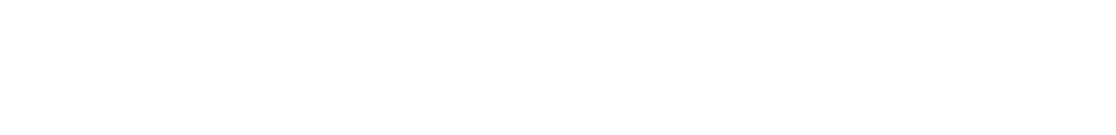 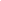 In en uit het ziekenhuisGreta van der Meer, Heide 1, 8521 DE St. Nicolaasga is weer thuisgekomen uit het ziekenhuis.  BloemenDe bloemen uit de kerkdienst gaan naar Greta van der Meer, Heide 1, St. Nicolaasga.Agenda (activiteiten van het Jaarprogramma dikgedrukt)Maandag 25 oktober, ‘Verhalen verbeeld’ (ds. Michiel de Zeeuw), 20.00 uur kerk TjerkgaastDinsdag 26 oktober, Ochtendkring Doniahiem, 09.45 uur, WijkcentrumDinsdag 26 oktober, Bakken, Breien, Borduren, Bijkletsen (4xB), 15.00 uur, kerk IdskenhuizenWoensdag 27 oktober, nascholing Nijkleaster (GK)Vrijdag 29 oktober, ‘De magie van de seizoenen’ (Jan Tijsma), 14.30 uur, De Hoekstien LangweerTe druk, te weinig ruimte?Sommige mensen vinden het op zondag te druk in de kerk. Zij voelen zich daardoor niet veilig en niet beschermd tegen het coronavirus. Dit kan immers ook door gevaccineerde mensen worden verspreid.Als het beneden in de kerkzaal te druk is, en u wilt meer ruimte om u heen, maak dan gerust gebruik van de zitplaatsen boven op de galerij.De dienst van 24 oktober gericht op de jongere generaties begint om 10.00 uurZondag 24 oktober a.s. beginnen we met de eerste dienst in het kader van vieringen die meer gericht zijn op de beleving van de jongere generaties. Bij de inloop is er al koffie/thee enz. voor de liefhebbers. Ook na de dienst is er koffie, een hapje en een ander drankje want dan vernemen we graag jullie reacties. Jannie van Koten, Linda Wind, Geertje van der MeerDiensten in Idskenhuizen Alle diensten zullen in de komende tijd om technische redenen gehouden worden in de kerk van Idskenhuizen. Aanvang 09.30 uur (behalve dus de diensten gericht op de jongere generaties).KindernevendienstnieuwsEr weer elke zondag kindernevendienst. Alle kinderen die op de basisschool zitten, zijn van harte welkom!Friese Kerkendag 2021Sinds Simmer 2000 wordt eens in de vier jaar een Friese Kerkendag georganiseerd. Dit is een dag waar rondom een thema activiteiten georganiseerd worden die mensen tot nadenken wil brengen. Dit jaar wordt de Friese Kerkendag gehouden in Joure, van 10.00 uur tot 18.00 uur. Om 10.00 uur is er een kerkdienst in de Hobbe van Baerdttsjerke. Daarna belichten bekende sprekers actuele thema’s zoals Landbouw, Natuur, Kerk van Morgen, groene Theologie, Kerkbeheer, Journalistiek, enzovoort. Kinderen van basisscholen doen mee in een muzikaal jongerenprogramma. Natuurlijk is er ook veel ruimte voor muziek. Wie in het eigen dorp de kerkdienst wil meemaken, kan later de activiteiten van de Friese Kerkendag terugzien via het internet. 3 november: DankdagDeze keer willen we het even anders dan anders doen: Het wordt een bijzondere dienst. We komen bij elkaar voor een (eenvoudige) maaltijd. Het eten wordt afgewisseld door gebeden, woorden en gedichten die te maken hebben met Dankdag.  We beginnen om 18.30 en zal ongeveer een uur duren.  We nemen, zoals gewoonlijk, producten mee die we naar de voedselbank brengen.  Het is in de kerk van Idskenhuizen. Afhankelijk van het aantal deelnemers in de kerkzaal of in de koffie zaal. Omdat we een maaltijd houden willen we graag weten hoeveel mensen er komen.  U kunt zich opgeven bij: Anneke Adema, tel. 0650868890 , email annekeadema@hotmail.com Of bij Gerda Keijzer, email stoel-keijzer@planet.nl (liefst voor 27 oktober)Het zou mooi zijn als u/jij zou aanschuiven. Ds. Gerda Keijzer en pastor Anneke Adema Classicale vergaderingDs. Gerda Keijzer is gekozen in het Breed moderamen van de Classicale Vergadering Fryslân. Het ‘bovenplaatselijke werk’ hoort bij de taak van een predikant. Het is weliswaar een belasting van de agenda van een predikant, maar je zit dicht bij het vuur en doet er ideeën op. Uitnodiging Geheime KerkdienstOp zondagavond 14 november a.s. wordt er door de stichting Open Doors een geheime kerkdienst gehouden in de schuur op de Heidepleats in Sint Nicolaasga (Heide 13). Stichting Open Doors biedt hulp aan vervolgde christenen overal ter wereld.Een spreker van deze organisatie vertelt de persoonlijke verhalen en laat video's zien van vervolgde christenen. Het is een indringende avond, waarin de bijbelse realiteit van vervolgde christenen dichterbij komt dan ooit. Er wordt uiteraard ook een collecte gehouden voor Open Doors. De dienst begint om 20.00 uur met een inloop vanaf 19.45 uur.Van harte welkom! Opgeven kan bij Feikje van der Goot, via f-w1@live.nlVoor meer informatie kijk op: https://www.opendoors.nl                  Wilt u een mededeling doorgeven? Bel of mail dan naar Alie Runia      Telefoon: 0513 432498 of email: alierun58@gmail.com. Dit vóór donderdag 17.00 uur!Voorganger: Idskenhuizen, 10.00 uur, Geertje van der Meer, Jannie van Koten, Linda Wind Organist     : Hemmo KalterenCollecten    : 1e collecte: Project diaconie Ghana, 2e collecte: onkosten dienst